CHAPTER 16: The Battle of the “Isms” Neoclassicism, Romanticism and Realism 1 2.3.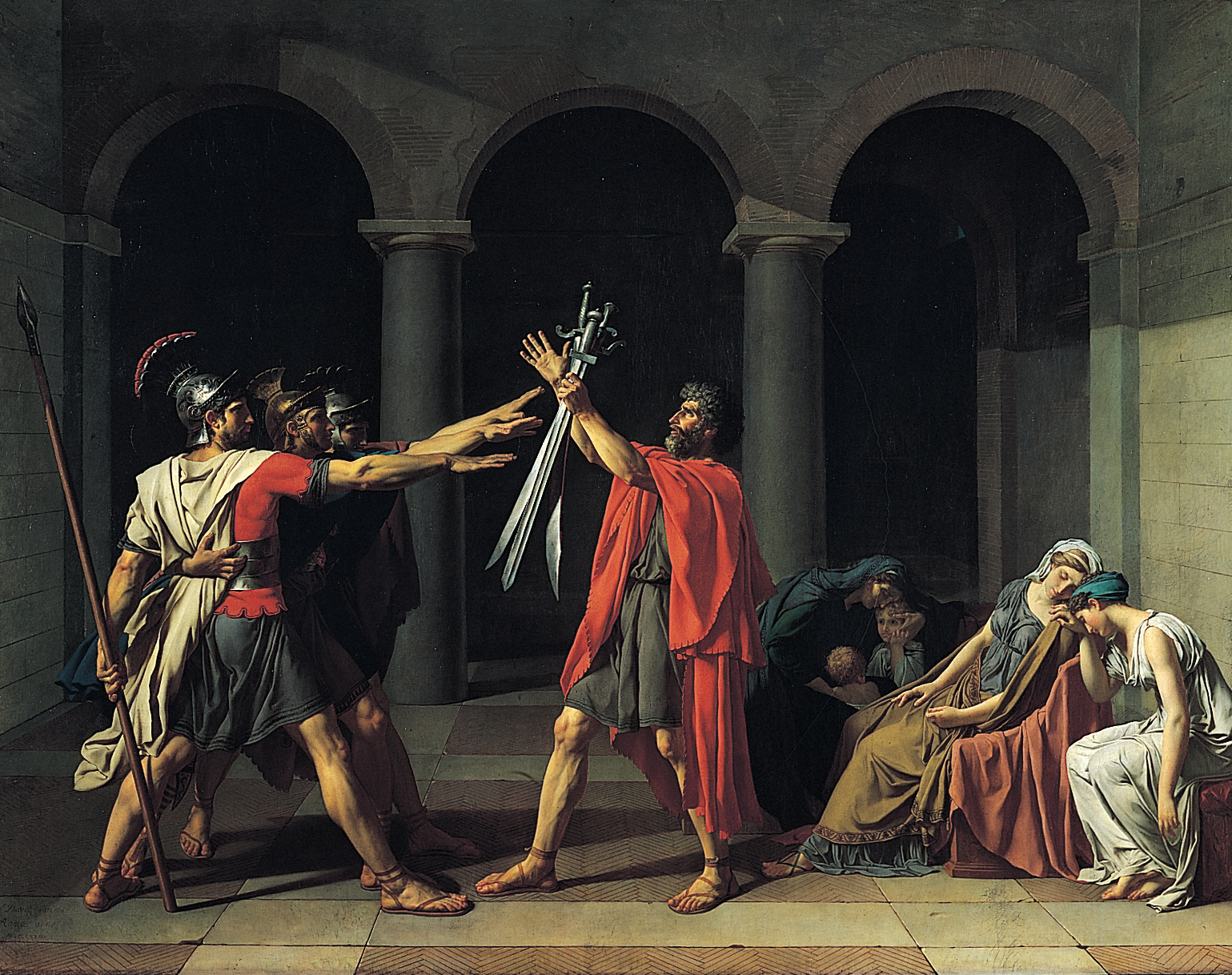 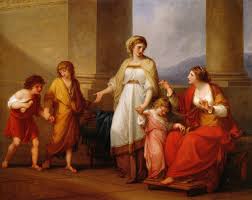 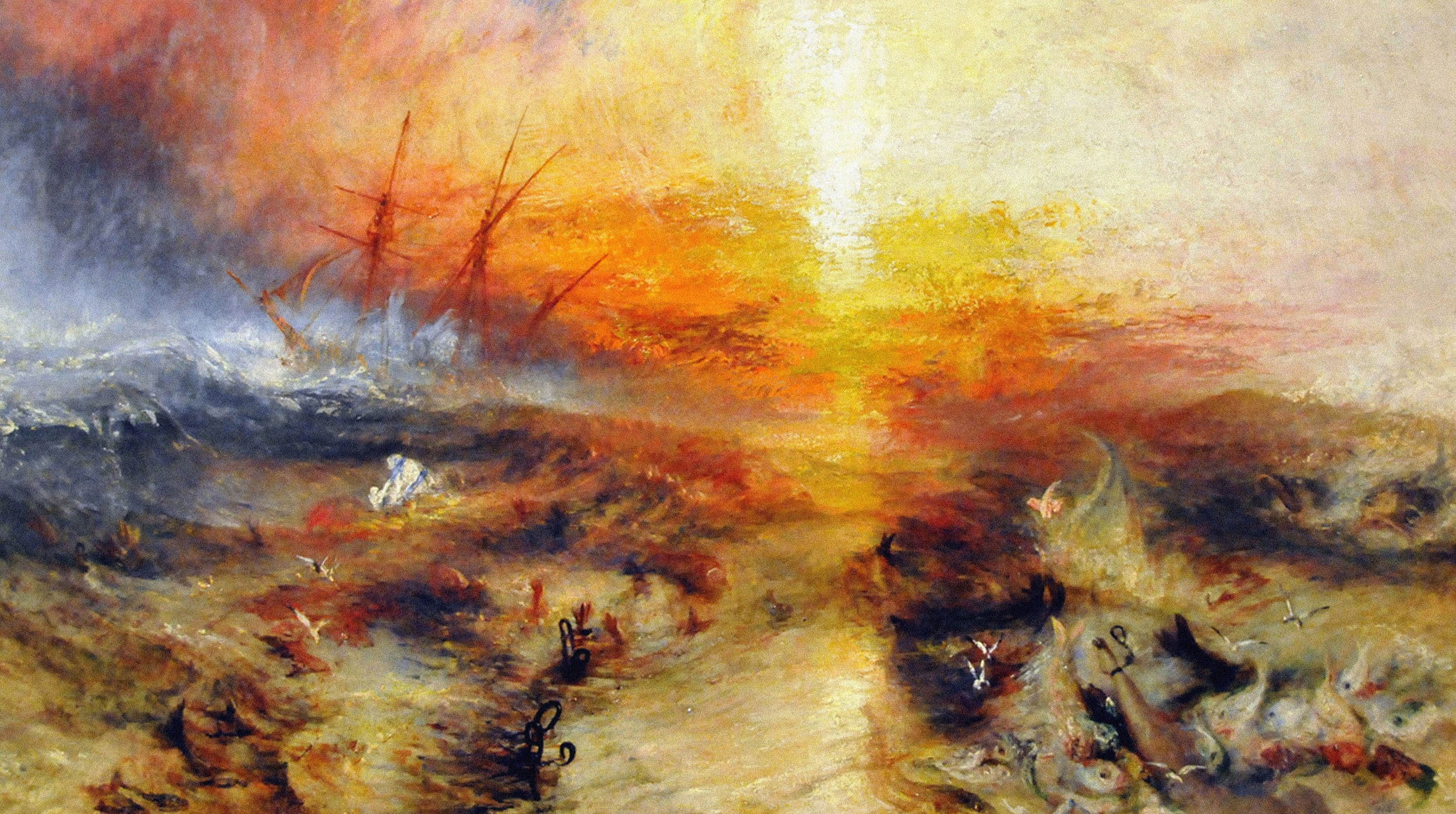 4.5.6.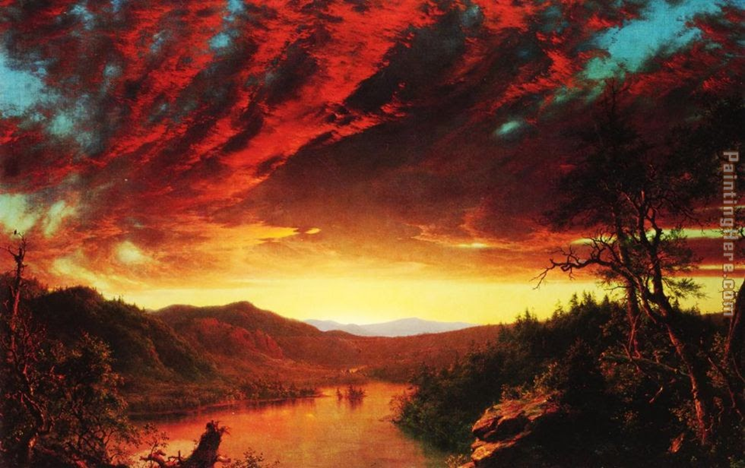 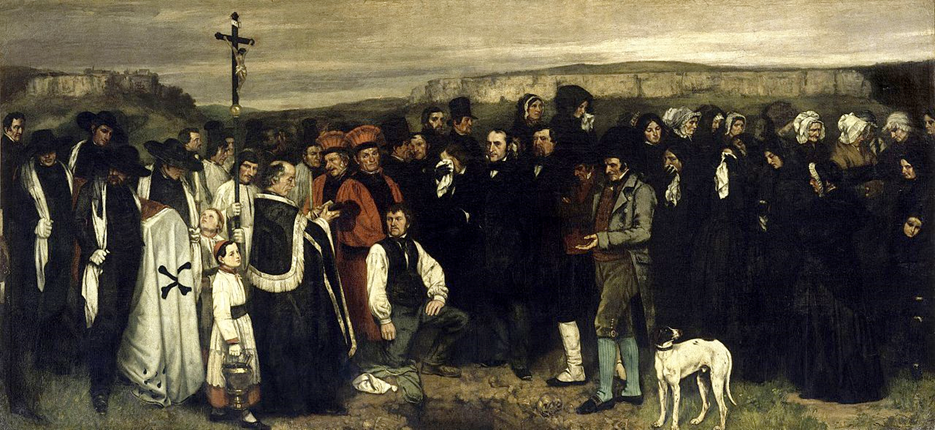 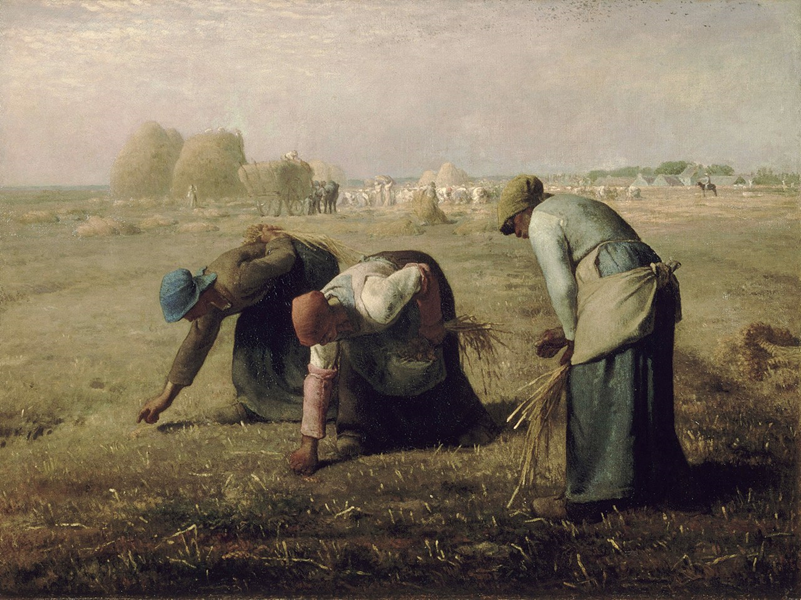 Oath of the Horatii by Jacques-Louis DavidCornelia Pointing to Her Treasures by Angelica KauffmanSlave Ship by JMW TurnerTwilight in the Wilderness by Frederic Edwin ChurchThe Burial at Ornans by Gustave CourbetThe Gleaners by Jean Francois Millet VocabularyAge of Enlightenment (or Age of Reason):Neoclassicism:Romanticism:Realism:Hudson river school:Things to KnowWhen did the “Age of Enlightenment” take place?2. How was Romanticism different from Neoclassicism? 3. What were the Realists trying represent with their art?